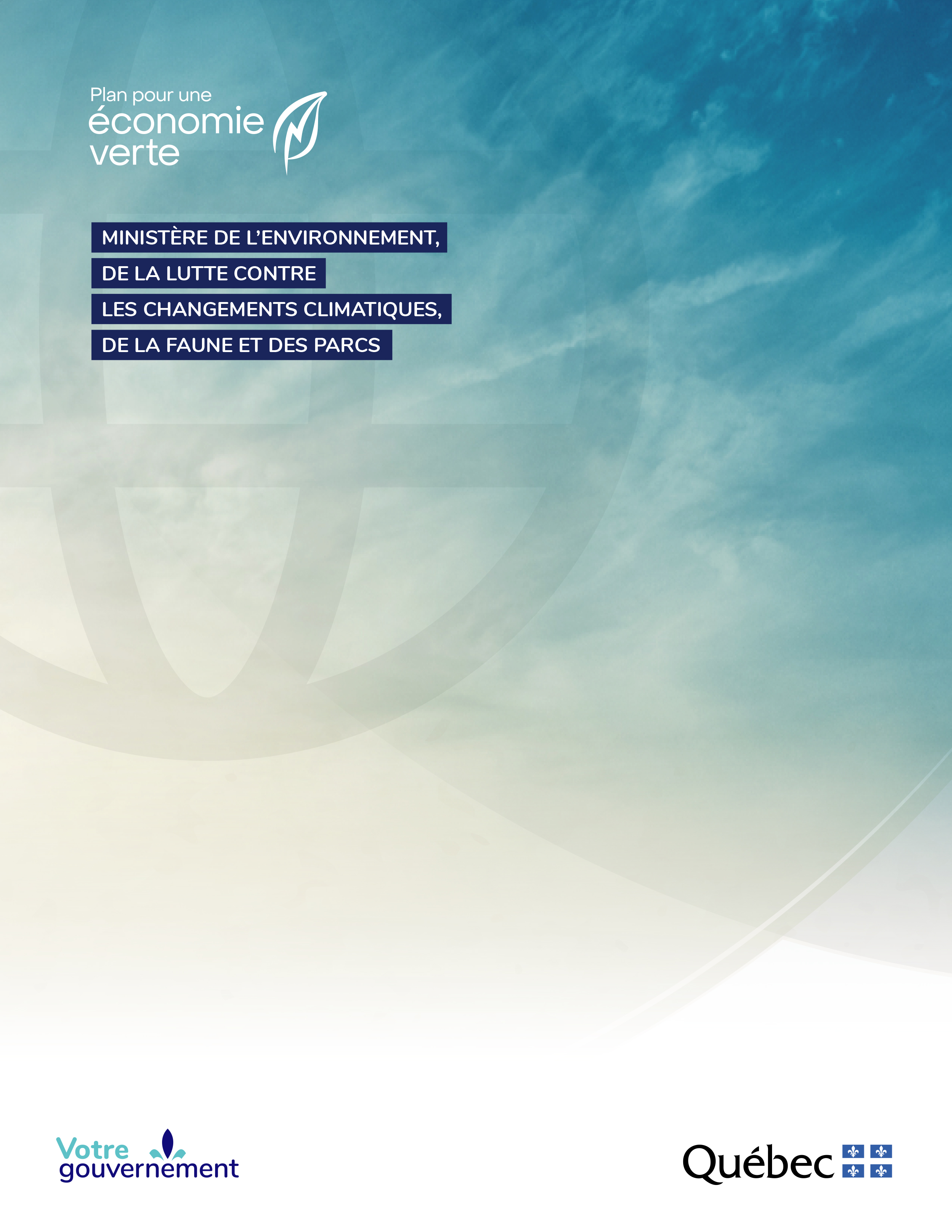 Comment préparer ce documentDans le cadre de la Mesure d’aide pour la décarbonisation du secteur industriel québécois (MADI), vous devez produire un rapport à la fin de votre projet pour recevoir le dernier versement de l’aide financière. À cette fin, le ministère de l’Environnement, de la Lutte contre les changements climatiques, de la Faune et des Parcs (MELCCFP) met le présent gabarit à votre disposition pour assurer une certaine uniformité dans la préparation des documents que les émetteurs doivent produire. Une fois rempli, ce document constituera un rapport de projet complet, répondant aux exigences de la MADI.Le gabarit est au format Word. Vous n’avez qu’à remplir chacune des sections, sans tenir compte du nombre de caractères utilisés. Si une section ne s’applique pas à votre projet, il suffit d’inscrire la mention « Sans objet » (s. o.). Des instructions ont été ajoutées au début de certaines sections du gabarit afin d’en faciliter la compréhension. Ces instructions peuvent être retirées du document final.1. Sommaire du projet2. Description sommaire du projetLa description du projet présentée ici doit, de façon générale, préciser l’endroit où le projet a été réalisé, quand et avec qui, l’envergure du projet, le nombre d’unités ayant fait l’objet d’une démonstration, etc. Ces renseignements peuvent provenir du plan de projet initialement transmis au ministère de l’Environnement, de la Lutte contre les changements climatiques, de la Faune et des Parcs (MELCCFP) avec votre demande d’aide financière. Veuillez bien définir chacune des activités réalisées. Si des changements sont survenus entre la proposition et le rapport de projet, prière de l’indiquer. Description de la technologieAspects innovateursSchéma de procédé ou schéma fonctionnelVeuillez insérer le schéma ici ou en annexe.PhotosVeuillez insérer les photos ici ou en annexe.Objectifs du projet3. Principaux travaux réalisésDressez le portrait de l’ensemble du projet. Veuillez insérer des lignes supplémentaires dans le tableau, au besoin. Principales activitésRésumé des activités non réalisées et principales modifications apportées au projet4. RésultatsPrincipaux résultats et explicationsAtteinte des ciblesPropriété intellectuelle (PI)PI développée en cours de projetStratégie de protection de la PI et future PIDécrivez la stratégie et indiquez si elle a changé en cours de projet.5. Exploitation des résultatsImpact énergétique et réduction des émissions de GESMise à jour du cas type déployéCoûtCoût de la technologieIndiquez le coût de la technologie. Il se pourrait que ce coût ne soit pas dans la même unité de base que la quantification (GJ et GES).Période de « retour sur investissement » de la technologieIndiquez la période et donnez des explications.6. Revue de presseJoignez une revue de presse en annexe si le projet a fait l’objet d’une couverture médiatique. Vous pouvez numéroter cette annexe ici.7. État des dépensesMettez à jour l’onglet 3 « Dépenses détaillées » du formulaire de dépôt de projet en indiquant les dépenses acquittées au 31 décembre de l’année précédente. Vous n’avez rien à inscrire dans cette section du gabarit.8. Nombre d’emplois créés et sauvegardés grâce au projetVeuillez insérer des lignes supplémentaires dans le tableau, au besoin.AnnexesFournissez la validation de la déclaration des émissions de GES réalisée par une tierce partie compétente en quantification des émissions de GES.Fournissez en même temps que ce rapport le fichier Excel « Formulaire de dépôt de projet » afin de mettre à jour les onglets 2 et 3. Tout document à l’appui de votre rapport doit être joint en annexe, de même que toute information permettant de compléter ou de préciser les données apparaissant dans l’une ou l’autre des sections précédentes.Pour de plus amples renseignements sur la Mesure d’aide pour la décarbonisation du secteur industriel québécois, vous pouvez joindre ses responsables par courriel à madi@environnement.gouv.qc.ca.Version du 28 octobre 2022 Ministère de l’Environnement, de la Lutte contre les changements climatiques, de la Faune et des Parcs, 2022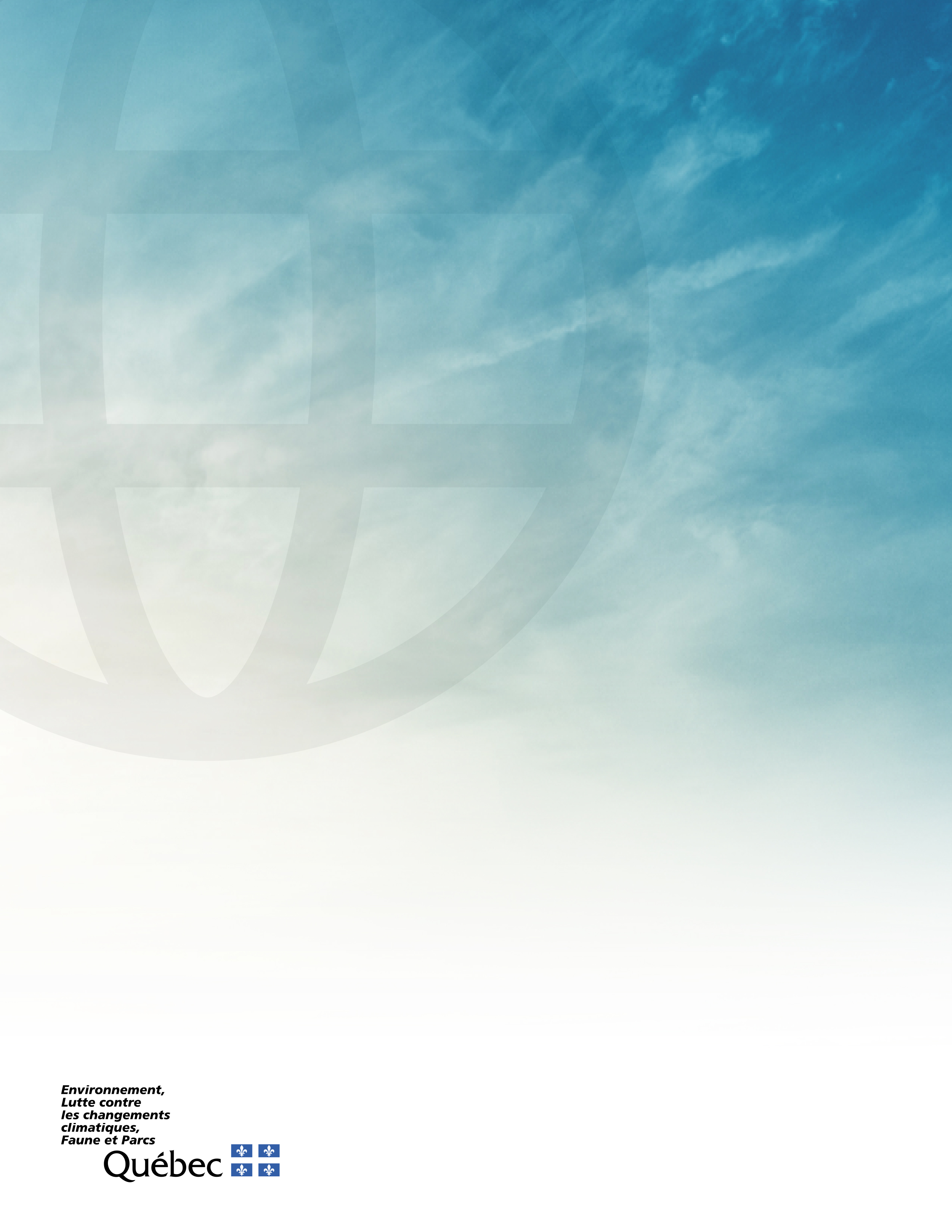 Nom de l’émetteur :Titre du projet :Site du projet :Période couverte par le rapport :Date de début :Date de fin :Rédigé par :Date :Signature :Date de début du projet :« mois, année »Date de fin du projet :« mois, année »Durée du projet :« mois »Niveau de maturité technologique (NMT) au début du projet :NMT « X »Niveau de maturité technologique (NMT) atteint à la fin du projet, le cas échéant :NMT « X »Coût total du projet :« Coût » $Principales sources de financement :Indiquez le bénéficiaire, les partenaires, les programmes d’aide financière, les prêteurs, les crédits d’impôt, etc.Description des systèmesÉquipements utilisésSpécifications techniquesActivitéRéalisée parLieu de réalisationIndicateur de performanceCible prévueValeur atteinteCommentaires et explicationsSi un nouvel indicateur est suivi, indiquez-le ici.Type de PIStatut selon le type de PIBrevetOctroyé, déposé/publié, déposé/non publié, non déposé/en préparationLicenceExclusive, non exclusive, limitée géographiquement, redevancesMarque de commerceEnregistrée, en instance, utilisée mais non enregistréeDessin industrielOctroyé, déposé/publié, déposé/non publié, non déposé/en préparationSecret commercialExistant, à développerDroit d’auteurs. o.Type de PIPays et numéroDate de dépôtStatutDescription (portée des revendications, etc.)Type de technologie énergétique et de réduction des émissions de GES :Ex. : efficacité énergétique, substitution énergétique, production d’énergie, autres technologies énergétiques, technologie de réduction des émissions de GES sans impact énergétiqueFormes d’énergie visées :Réduction des émissions de GES :Indiquez « oui » ou « non »Unité de base pour la quantification (/an) :« unité/an »Scénario de référence :Cas type déployé (la technologie) :Impact énergétique annuel du cas type (économie, production, autres) :« Chiffre » GJ/an/unitéRéduction annuelle des émissions de GES :« Chiffre » t éq. CO2/an/unitéTitres des emploisNombre d’emplois créésNombre d’emplois sauvegardés